San Leandro Unified School District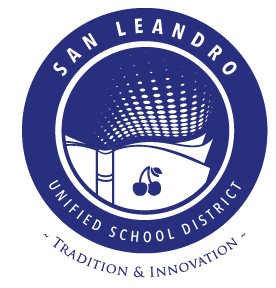 District English Learner Advisory Committee (DELAC)  校區英语学习生谘询委员会会议For questions or additional information, contact:Date/Fecha/日期Time/Hora/時間Location/Lugar/地点Thursday October 19 2017Jueves  19 de octubre 2017   10月19日2017年，星期四    6:00- 7:30pm       Barbara Lee Center        2251 Bancroft Ave.San Leandro, CA 94578 Thursday November 16 2017Jueves 16 de noviembre 201711月16日2017年，星期四6:00- 7:30pmBarbara Lee Center 2251 Bancroft Ave.San Leandro, CA 94578Wednesday January 24 2018Miercoles 24 de enero 2018 1月24日2018年，星期三6:00- 7:30pmBarbara Lee Center2251  Bancroft Ave.San Leandro, CA 94578Thursday March 15, 2018Jueves 15 de marzo 20183月15日2018年，星期四6:00- 7:30pmBarbara Lee Center2251  Bancroft Ave.San Leandro, CA 94578 Thursday April 19 2018Jueves 19 de abril 20184月19日2018年，星期四6:00- 7:30pmBarbara Lee Center2251  Bancroft Ave.San Leandro, CA 94578 Thursday May 21, 2018 Jueves 21 de mayo 20185月21日2018年，星期四Revised6:00- 7:30pmBarbara Lee Center  2251Bancroft Ave.San Leandro, CA 94578